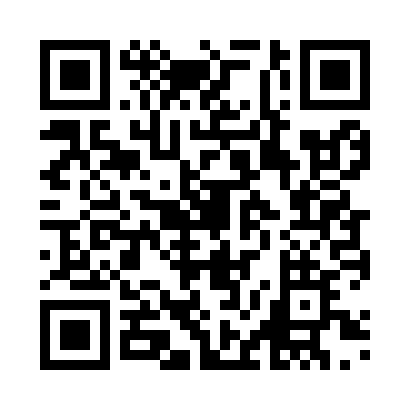 Prayer times for Ōhata, JapanWed 1 May 2024 - Fri 31 May 2024High Latitude Method: NonePrayer Calculation Method: Muslim World LeagueAsar Calculation Method: ShafiPrayer times provided by https://www.salahtimes.comDateDayFajrSunriseDhuhrAsrMaghribIsha1Wed2:464:3311:323:256:338:132Thu2:444:3111:323:256:348:153Fri2:424:3011:323:256:358:164Sat2:404:2911:323:256:368:185Sun2:394:2811:323:266:378:196Mon2:374:2611:323:266:388:217Tue2:354:2511:323:266:398:228Wed2:334:2411:323:276:408:249Thu2:324:2311:323:276:418:2510Fri2:304:2211:323:276:428:2711Sat2:284:2111:323:286:438:2912Sun2:274:2011:323:286:448:3013Mon2:254:1911:323:286:458:3214Tue2:234:1811:323:286:468:3315Wed2:224:1711:323:296:478:3516Thu2:204:1611:323:296:488:3617Fri2:194:1511:323:296:498:3818Sat2:174:1411:323:306:508:3919Sun2:164:1311:323:306:518:4120Mon2:144:1211:323:306:528:4221Tue2:134:1111:323:316:538:4422Wed2:124:1011:323:316:548:4523Thu2:104:1011:323:316:558:4624Fri2:094:0911:323:316:568:4825Sat2:084:0811:323:326:578:4926Sun2:064:0811:323:326:588:5127Mon2:054:0711:333:326:598:5228Tue2:044:0611:333:336:598:5329Wed2:034:0611:333:337:008:5530Thu2:024:0511:333:337:018:5631Fri2:014:0511:333:337:028:57